Prihláška na Šuriansky jarmokMeno a priezvisko / obchodné meno: .................................................................................................................................................... Adresa – sídlo firmy: ..................................................................................................................................................... IČO: ......................................................... DIČ: ......................................................... Tel. kontakt: ................................................. e-mail: .................................................................. Sortiment predaja alebo poskytovaných služieb: ................................................................................................................................................................... Prihlasujem sa na:    	Piatok – 20.9.2024	Sobota – 21 .9.2024 Povinné údaje:Stánok rozmery (v metroch) :                 šírka ......... x  dĺžka  .........   Vyplňte len v  prípade predaja z auta : rozmer š.... x d....., druh vozidla: ..............Elektrická prípojka:             230 V	             		              16 Ampér            400 V  	   		   			 32 Ampér            NEPOTREBUJEM  ..............................................                                                                                    ...................................................                  dátum                                                                                                    pečiatka a podpis žiadateľaŽiadosť Šuriansky jarmok – povinné prílohyNa základe Všeobecne záväzného nariadenia (VZN) mesta Šurany č. 9/2023 o miestnej dani za užívanie verejného priestranstva na území mesta Šurany, má daňovník oznamovaciu povinnosť vyplniť tlačivo (VZN 9/2023, Príloha č.1) k žiadosti o účasť na Šurianskom jarmoku. Poplatky stanovené tomto VZN sa platia až pri registrácii.Vyplnené tlačivo o miestnej dani za užívanie verejného priestranstva (VZN 9/2023, Príloha č.1)fotokópiu platného živnostenského listufotokópiu strany označenej ako ZÁZNAMY DAŇOVÉHO ÚRADU z knihy elektronickej registračnej pokladne ALEBO čestné vyhlásenie, že nemá povinnosť používať pokladnicu pri stánkoch s občerstvením doložiť fotokópiu rozhodnutia RÚVZ (Regionálny úrad verejného zdravotníctva)výpis z obchodného registraosvedčenie o pridelení DIČDôležité:Termín uzávierky podávania prihlášok je 31. júl 2024. Prihlášky doručené po termíne podávania prihlášok nebudú zaradené do zoznamu uchádzačov o predaj na jarmoku. Po ukončení prijímania prihlášok budú všetci záujemcovia informovaní o pridelení alebo nepridelení predajného miesta.Mesto Šurany ako organizátor si vyhradzuje právo výberu účastníkov a určenia rozmiestnenia jednotlivých predajných stánkov.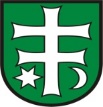 MESTO ŠURANYNámestie hrdinov 1 , 942 01 ŠuranyIČO: 00309311        DIČ: 2021060800